Российская ФедерацияИркутская областьЭхирит-Булагатский районМуниципальное образование «Ахинское»Дума Решениеот 29.06.2015 г.          № 9                                                               с. Ахины «Об утверждении Программы комплексного развития систем коммунальной инфраструктуры муниципального образования «Ахинское»              В соответствии с Методическими рекомендациями по разработке Программ комплексного развития   систем коммунальной инфраструктуры муниципальных  образований, утвержденными  Приказом министерства регионального развития РФ от 06.05. 2011 г. № 204 «О разработке программ комплексного развития   систем коммунальной инфраструктуры муниципальных  образований »,   со ст. 32, 46  Устава муниципального образования «Ахинское»Дума решила:Утвердить Программу комплексного развития систем коммунальной инфраструктуры муниципального образования «Ахинское»    на 2014-2023 г.г.Опубликовать настоящее  решение в газете «Ахинский Вестник», разместить на официальном сайте администрации.Настоящее решение вступает в силу со дня его официального опубликования.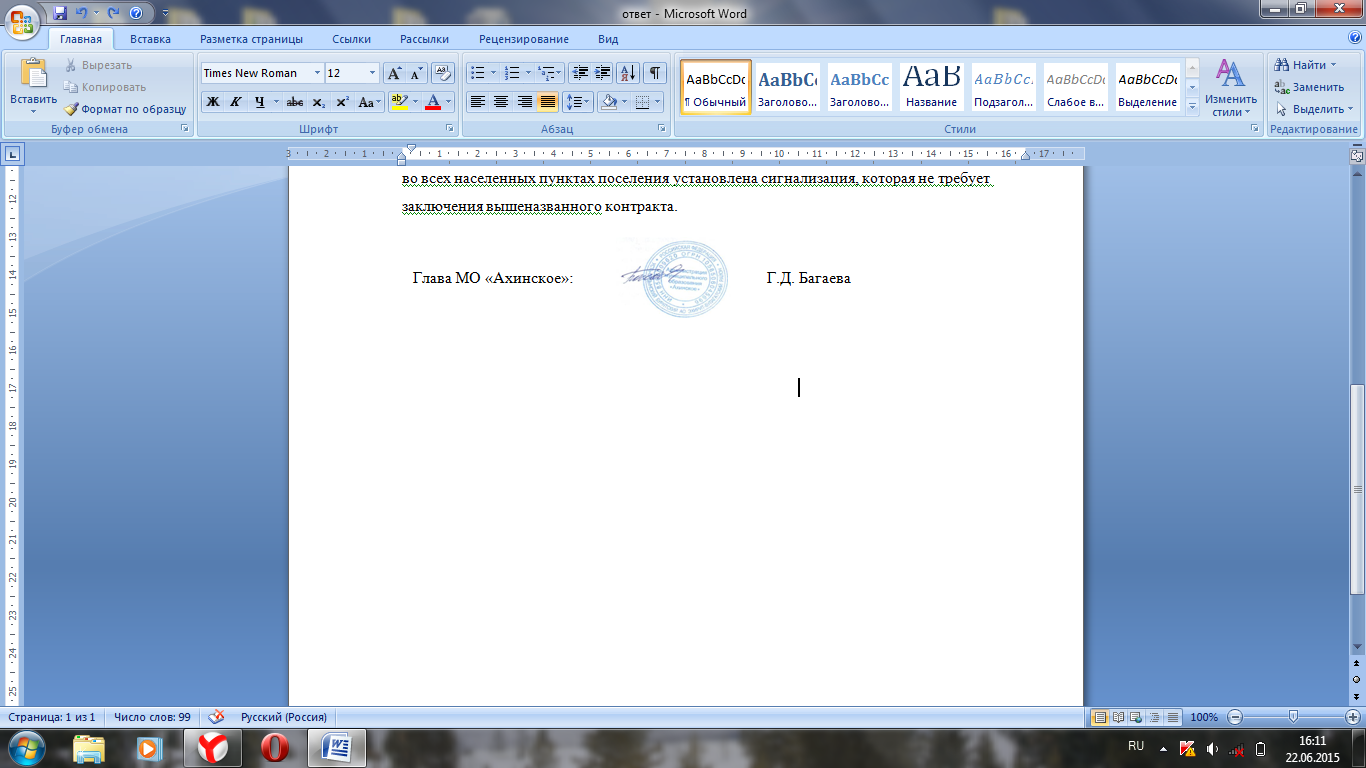 Приложение К решению Думы № 9 от 29.06.2015 г.Муниципальная программа«Комплексное развитие систем коммунальной инфраструктуры  на территории муниципального образования «Ахинское» на 2014-2023 годы» Структура  муниципальной долгосрочной целевой программы    Паспорт программы1. Содержание проблемы и обоснование ее решения программными методами      1.1. Демографическое развитие муниципального образования     1.2. Анализ текущего  состояния систем водоснабжения     1.3. Анализ текущего  состояния сферы сбора твердых бытовых отходов     1.4. Анализ текущего  состояния уличного освещения2. Основные цели и задачи, сроки и этапы реализации программы.3. Мероприятия по развитию системы коммунальной инфраструктуры.         3.1. Система теплоснабжения      3.2. Система водоснабжения      3.3. Система сбора и вывоза твердых бытовых отходов      3.4. Система уличного освещения4. Нормативное обеспечение.5. Механизм реализации  программы и контроль за ходом ее выполнения6. Оценка эффективности реализации программы ПаспортМуниципальной программы  «Комплексное развитие системы коммунальной инфраструктуры на территории  муниципального  образования «Ахинское» на 2014-2023 годы» 1.  Содержание проблемы и обоснование ее решения программными методамиОдним из основополагающих условий развития  поселения является комплексное развитие систем жизнеобеспечения муниципального образования «Ахинское». Этапом, предшествующим разработке основных мероприятий Программы комплексного развития систем коммунальной инфраструктуры (далее – Программа), является проведение анализа и оценки социально-экономического и территориального развития сельского поселения.Состояние социально-экономического и территориального развития поселения полностью связано с социально-экономическим развитием Эхирит-Булагатского района,в поселении нет производственных, перерабатывающих предприятий, нет сельскохоз- товаропроизводителей, лесоперерабатывающих организаций, Население поселения занимается личным подсобным хозяйством.Анализ и оценка социально-экономического и территориального развития муниципального образования, а также прогноз его развития проводится по следующим направлениям:демографическое развитие;состояние коммунальной инфраструктуры;Программа направлена на обеспечение надежного и устойчивого обслуживания потребителей коммунальными услугами, снижение износа объектов коммунальной инфраструктуры, модернизацию этих объектов путем внедрения ресурсо-энергосберегающих технологий, разработку и внедрение мер по стимулированию эффективного и рационального хозяйствования организаций коммунального комплекса, привлечение средств внебюджетных инвестиционных ресурсов. 1.1. Демографическое развитие муниципального образованияМуниципальное образование «Ахинское» расположено в северной части Эхирит-Булагатского района, 65 км. от районного центра. Поселение граничит на северо-востоке с муниципальным образованием «Ново-Николаевское», на юге с МО «Гаханское». На западе с МО «Тихоновка» Боханского района.Включает в себя 5 сельских поселений: с. Ахины, д. Тимошинск, д. Бухтумур, д. Байтог, д. Серафимовск.Общая численность населения по состоянию на 2014 год составляет 1098 человек.     Общая площадь сельскохозяйственных угодий МО «Ахинское» составляет , из них   пашни.                                                     Показатели демографического развития поселения являются ключевым инструментом оценки развития сельского поселения, как среды жизнедеятельности человека. Согласно статистическим показателям и сделанным на их основе оценкам, динамика демографического развития муниципального образования «Ахинское» характеризуется следующими показателями (таблица 1).Таблица 1В период с 2011 по 2013 гг. численность населения поселения непрерывно увеличивается. Структура населения сельского поселения по отношению к трудоспособному возрасту приведена в таблице 2.Таблица 2.В 2013г. численность населения в трудоспособном возрасте составляла 58,8 % от общей численности населения поселения. Таким образом, на сегодняшний день возрастная структура населения муниципального образования «Ахинское» имеет определенный демографический потенциал на перспективу в лице относительного большого удельного веса лиц трудоспособного возраста.       Демографический прогноз является   неотъемлемой частью комплексных экономических и социальных прогнозов развития территории и имеет чрезвычайно важное значение для целей краткосрочного, среднесрочного и долгосрочного планирования развития территории. Демографический прогноз позволяет дать оценку основных параметров развития населения (обеспеченность трудовыми ресурсами, дальнейшие перспективы воспроизводства и т.д.) на основе выбранных гипотез изменения уровней рождаемости, смертности и миграционных потоков.Показатели сферы коммунального хозяйства муниципального образованияВ настоящее время деятельность коммунального комплекса сельского поселения характеризуется неравномерным развитием систем коммунальной инфраструктуры поселения.Причинами возникновения проблем является:- высокий процент изношенности коммунальной инфраструктуры, низкий темп роста возводимых объектов (2011 год –здание новой школы)1.2. Анализ текущего состояния  систем  водоснабженияОбеспечение потребителей населенных пунктов муниципального образования «Ахинское» услугой холодного водоснабжения осуществляется с помощью источников водоснабжения, водонапорных емкостей, подземных источников водоснабжения артезианских скважин в количестве 2 шт. Потребление воды всеми потребителями составляет 10,0 тыс. м3 в год. Для решения проблемы с холодным водоснабжением необходим комплексный подход к решению этого вопроса.Характеристика проблемы:1. Износ объектов водоснабжения составляет свыше 70%.2. Анализ проб воды из всех источников водоснабжения показывает, что вода в системе водоснабжения поселения превышает гигиенические нормативы по микробиологическим показателям – общие колиформные бактерии, что свидетельствует о наличии в воде возбудителей инфекционных заболеваний.В связи с разработкой программы была проделана работа по сбору сведений о состоянии существующих систем водоснабжения, которые приведены в таблицеТаблица 6.Действующая система водоснабжения находится в удовлетворительном состоянии. За весь период эксплуатации, а это более 20 лет, реконструкция водонапорных скважин не проводилась, производился лишь частичный ремонт при возникновении аварийных ситуаций. Физический износ водонапорных скважин в среднем по муниципальному образованию «Ахинское» составляет 70-75%. В результате плохого технического состояния водонапорных скважин дальнейшая эксплуатация без проведения реконструкционных мероприятий проблематична и неэффективна.Качество воды, подаваемой населению, не соответствует требованиям СаНПиН 2.1.4.1074-01 «Питьевая вода. Гигиенические требования к качеству воды централизованных систем питьевого водоснабжения. Контроль качества, из-за отсутствия очистных сооружений и систем водоподготовки на водозаборах оставляет желать лучшегоПопытка войти в федеральную  программу «Чистая питьевая вода)  не увенчалась успехом, в связи с жесткими требованиями, предъявленными для подачи заявки: местное   софинансирование и.т.д. Установка современных фильтров очистки воды –дорого стоит.Главной целью должно стать обеспечение населения муниципального образования «Ахинское » питьевой водой нормативного качества и в достаточном количестве, улучшение на этой основе состояния здоровья населения. Поэтому необходимо установить на всех водозаборах водоочистные сооружения с использованием современных методов очистки воды.1.3. Анализ текущего состояния сферы сбора твердых бытовых отходовБольшим и проблематичным вопросом на протяжении целого ряда лет являлась уборка и вывоз хозяйственного мусора и твердых бытовых отходов. На территории поселения за отчетный период будет организована система сбора и вывоза твердых бытовых отходов, а именно:- разработан график вывоза ТБО, предусматривающий контейнерную систему сбора и вывоза, вывоз будет производится по утвержденному маршруту;Норма накопления бытовых отходов для населения составляет 1,5 куб.м. в год на человека. Собранные отходы будут вывозиться для захоронения на свалку ТБО в п. Усть-Ордынский. Полигон твердых бытовых отходов будет расположен в 2,4 км юго-восточнее п. Усть-Ордынский, что соответствует  требованиям  СанПиН 2.2.1/2.1.1.1200-03 (размер санитарно-защитной зоны для полигонов ТБО – 1000 м).Осуществлять увеличение процента охвата населения услугами по сбору и вывозу бытовых отходов и мусора до 100%, с дальнейшей утилизацией мусора на полигон промышленных и бытовых отходов. Строительство полигона твердых бытовых отходов в районе поможет решить данную проблему не только поселения «Ахинское», но и района. Необходимо установить на территории  поселения мусорные контейнеры  вместимостью 0,75 м.куб. для сбора мусора на улицах поселения, а также обязать каждое предприятие торговли, общественного питания и иные учреждения и организации установить урну для сбора мусора, воспитывать чувство нетерпимости к мусору у придомовых территорий граждан поселения. 1.4.  Анализ текущего состояния уличного освещенияЭлектроснабжение потребителей муниципального образования «Ахинское» осуществляется от электроподстанции, обслуживаемой ОАО Иркутская электросетевая компания «Восточные электрические сети». Организация эксплуатирующая электросети –Эхирит-Булагатский РЭС. Отсутствие ставки электрика (с допуском) обслуживающего электрохозяйство на территории поселения «Ахинское» в пяти населенных пунктах, вынуждает постоянно вызывать работников РЭС.  Общая протяженность уличного освещения в поселении  составляет 17  км, 3,000км из которых, оснащены уличным освещением по состоянию на 15.12.2014 года.Администрация муниципального образования «Ахинское» имеет в собственности следующие сети уличного освещенияТаблица 9.Приборами учета электрической энергии обеспечены практически все физические потребители в поселении. В результате анализа существующего положения уличного освещения муниципального образования «Ахинское» были выявлены следующие основные проблемы:Необходима установка дополнительных светильников для уличного освещения.Мероприятиями по развитию системы уличного освещения муниципального образования «Ахинское» станут: - реконструкция существующего наружного освещения улиц- внедрение современного электроосветительного оборудования, обеспечивающего экономию электрической энергии. Основные цели и задачи, сроки и этапы реализации  программыОсновной целью Программы является создание условий для приведения объектов и сетей коммунальной инфраструктуры в соответствие со стандартами качества, обеспечивающими комфортные условия для проживания граждан и улучшения экологической обстановки на территории муниципального образования «Ахинское».Программа комплексного развития систем коммунальной инфраструктуры муниципального образования «Ахинское» на 2014-2023 годы направлена на снижение уровня износа, повышение качества предоставляемых коммунальных услуг, улучшение экологической ситуации.В рамках данной Программы должны быть созданы условия, обеспечивающие привлечение средств внебюджетных источников для модернизации объектов коммунальной инфраструктуры, а также сдерживание темпов роста тарифов на коммунальные услуги.Основные задачи Программы:улучшение экологической обстановки путём сбора и вывоза мусора;модернизация системы водоснабжения населения;- повышение эффективности управления объектами коммунальной инфраструктуры. Предусматривается оказание практического содействия бюджетным организациям, оказывающим коммунальные услуги при обеспечении твердым топливом Бюджетные средства, направляемые на реализацию программы, должны быть предназначены для выполнения проектов модернизации объектов коммунальной инфраструктуры, связанных с реконструкцией существующих объектов (с высоким уровнем износа), а также со строительством новых объектов, направленных на замену объектов с высоким уровнем износа. Сроки и этапы реализации программы.Программа действует с мая 2014 года по 31 декабря 2023 года. Реализация программы будет осуществляться весь период.3. Мероприятия по развитию системы коммунальной инфраструктуры 3.1. Общие положенияОсновными факторами, определяющими направления разработки программы комплексного развития системы коммунальной инфраструктуры муниципального образования «Ахинское» на 2014-2023 гг., являются:тенденции социально-экономического развития поселения, характеризующиеся ростом численности населения, сфер обслуживания до 2023 года с учетом комплексного инвестиционного плана; состояние существующей системы коммунальной инфраструктуры;перспективное строительство домов, направленное на улучшение жилищных условий граждан;Мероприятия разрабатывались исходя из целевых индикаторов, представляющих собой доступные наблюдению и измерению характеристики состояния и развития системы коммунальной инфраструктуры, условий их эксплуатации. Достижение целевых индикаторов в результате реализации программы комплексного развития характеризует будущую модель коммунального комплекса поселения. Комплекс мероприятий по развитию системы коммунальной инфраструктуры, поселения разработан  по следующим направлениям:строительство и модернизация оборудования, сетей организаций коммунального комплекса, улучшения экологической ситуации;строительство и модернизация оборудования и сетей в целях подключения новых потребителей в объектах капитального строительства;Разработанные программные мероприятия систематизированы по степени их актуальности в решении вопросов развития системы коммунальной инфраструктуры  в сельском поселении и срокам реализации.Сроки реализации мероприятий программы комплексного развития коммунальной инфраструктуры, определены исходя из актуальности и эффективности мероприятий, улучшения экологической ситуации и планируемых сроков ввода объектов капитального строительства. Объемы мероприятий определены усредненно. Список мероприятий на конкретном объекте детализируется после разработки проектно-сметной документации (при необходимости после проведения энергетических обследований). Стоимость мероприятий учитывает проектно-изыскательские работы, налоги (налог на добавленную стоимость (кроме мероприятий по новому строительству)).7. Финансовые потребности на реализацию мероприятий программы комплексного развития распределены между источниками финансирования.Источниками финансирования мероприятий Программы являются средства бюджета Иркутской области, районного бюджета и бюджета муниципального образования «Ахинское», а также внебюджетные источники. Объемы финансирования мероприятий из регионального бюджета определяются после принятия областных программ в области развития и модернизации систем коммунальной инфраструктуры и подлежат ежегодному уточнению после формирования областного бюджета на соответствующий финансовый год с учетом результатов реализации мероприятий в предыдущем финансовом году.Внебюджетными источниками в сферах деятельности организаций коммунального комплекса (водоснабжения, утилизации (захоронения) твердых бытовых отходов) являются средства организаций коммунального комплекса, получаемые от потребителей за счет установления тарифов, надбавок к тарифам (инвестиционной составляющей в тарифе) и тарифов на подключение (платы за подключение). Условием привлечения данных внебюджетных источников является обеспечение доступности оплаты ресурсов потребителями с учетом надбавок  к тарифам (инвестиционной составляющей в тарифе) и тарифов на подключение (платы за подключение).        8.В случае, когда реализация мероприятия ведет одновременно к достижению целей повышения качества товаров (услуг), улучшения экологической ситуации и подключения новых потребителей (объектов капитального строительства), мероприятие отражается в обоих инвестиционных проектах (подразделах программы). При этом количественные показатели приведены полностью в каждом направлении, стоимостные показатели распределены пропорционально подключаемым нагрузкам.Если мероприятие реализуется в течение нескольких лет, то количественные и стоимостные показатели распределяются по годам по этапам, что обуславливает приведение в таблицах программы долей единиц.         9.Собственные средства организаций коммунального комплекса, направленные на реализацию мероприятий по повышению качества товаров (услуг), улучшению экологической ситуации представляют собой величину амортизационных отчислений (кроме сферы теплоснабжения), начисленных на основные средства, существующие и построенные (модернизированные) в рамках соответствующих мероприятий. Средства, полученные организациями коммунального комплекса в результате применения надбавки (инвестиционной составляющей в тарифе), имеют целевой характер и направляются на финансирование инвестиционных программ в части проведения работ по модернизации, строительству и восстановлению коммунальной инфраструктуры, осуществляемых в целях повышения качества товаров (услуг), улучшения экологической ситуации, или на возврат ранее привлеченных средств, направленных на указанные мероприятия.Средства, полученные организациями коммунального комплекса в результате применения платы за подключение, имеют целевой характер и направляются на финансирование инвестиционных программ в части проведения работ по модернизации и новому строительству коммунальной инфраструктуры муниципального образования «Ахинское», связанным с подключением объектов капитального строительства, или на возврат ранее привлеченных средств, направленных на указанные мероприятия.3.2. Система теплоснабженияНеобходимо заключить договор с поставщиками на обеспечение работников бюджетных сфер твердым топливом.Основными целевыми индикаторами реализации мероприятий Программы комплексного развития в части системы теплоснабжения потребителей поселения являются:Применение высокоэффективных теплоизоляционных материалов энергосберегающих технологий и современных приборов учета электроэнергии.3.3. Система водоснабженияОсновными целевыми индикаторами реализации мероприятий программы комплексного развития системы водоснабжения потребителей поселения являются:1. Реконструкция ветхих водонапорных сооружений;   2.  Строительство водонапорной башни в районе существующей и планируемой застройки;   3. Устройство для нужд пожаротушения подъездов с твердым покрытием для возможности забора воды пожарными машинами непосредственно из водоемов;3.4. Система сбора и вывоза твердых бытовых отходовОсновными целевыми индикаторами реализации мероприятий программы комплексного развития  системы сбора и вывоза твердых бытовых отходов потребителей поселения, являются:Приобретение мусорных контейнеров и оборудование площадок для сбора мусора (твердое покрытие, ограждение);Организация в поселении раздельного сбора мусора (перспектива).                                          3.5. Система электроснабженияОсновными целевыми индикаторами реализации мероприятий программы комплексного развития системы электроснабжения  потребителей поселения являются:Реконструкция существующего наружного освещения улиц поселения. Внедрение современного электроосветительного оборудования, обеспечивающего экономию электрической энергии;4. Механизм реализации  программы и контроль за ходом ее выполненияРеализация Программы осуществляется Администрацией муниципального образования «Ахинское». Для решения задач программы предполагается использовать средства федерального бюджета, областного бюджета, в т.ч. выделяемые на целевые программы Иркутской области, средства местного бюджета.В рамках реализации данной программы в соответствии со стратегическими приоритетами развития муниципального образования «Ахинское», основными направлениями сохранения и развития коммунальной инфраструктуры будет осуществляться мониторинг проведенных мероприятий и на основе этого осуществляется корректировка мероприятий Программы.Исполнителями программы являются администрация муниципального образования «Ахинское».Контроль за реализацией Программы осуществляет по итогам каждого года Администрация муниципального образования «Ахинское».Изменения в программе и сроки ее реализации, а также объемы финансирования из местного бюджета могут быть пересмотрены Администрацией муниципального образования «Ахинское» по ее инициативе или по предложению организаций коммунального комплекса в части изменения сроков реализации и мероприятий программы.6. Оценка эффективности реализации программыОсновными результатами реализации мероприятий в сфере ЖКХ  являются:- модернизация и обновление коммунальной инфраструктуры поселения; - улучшение качественных показателей  воды;-устранение причин возникновения аварийных ситуаций, угрожающих жизнедеятельности человека;Наиболее важными конечными результатами реализации программы являются:- снижение количества потерь воды;- снижение количества потерь тепловой энергии (учреждения культуры);- обеспечение надлежащего сбора и утилизации твердых бытовых отходов;- улучшение санитарного состояния территорий поселения;- улучшение экологического состояния  окружающей среды.Наименование программыМуниципальная программа «Комплексное развитие системы коммунальной инфраструктуры на территории муниципального образования «Ахинское» на 2014-2023 годы»  (далее – программа)Основания для разработки программы- Федеральный закон от 06 октября 2003 года № 131-ФЗ «Об общих принципах организации местного самоуправления в Российской Федерации»;- поручения Президента Российской Федерации от 17 марта 2011 года Пр-701;- распоряжение Правительства Российской Федерации от 02 февраля 2010 года N 102-р «Об утверждении Концепции федеральной целевой программы «Комплексная программа модернизации и реформирования жилищно-коммунального хозяйства на 2010-2020 годы», Постановление правительства РФ от 14.06.2013 г. № 502Разработчик программыАдминистрация муниципального образования «Ахинское»Исполнители программыАдминистрация муниципального образования «Ахинское» Контроль за реализацией программыКонтроль за реализацией Программы осуществляет по итогам каждого года Администрация муниципального образования «Ахинское»Цель программы Комплексное развитие систем коммунальной инфраструктуры, реконструкция и модернизация систем коммунальной инфраструктуры, улучшение экологической ситуации на территории муниципального образования «Ахинское»Задачи программы1. Повышение надежности систем коммунальной инфраструктуры.2.Обеспечение более комфортных условий проживания населения сельского поселения.3. Снижение потребление энергетических ресурсов.4. Снижение потерь при поставке ресурсов потребителям.5. Улучшение экологической обстановки в сельском поселении.Сроки реализации программы2014-2023 годыОбъемы и источники финансированияИсточники финансирования:- средства областного бюджета;- средства районного бюджета- средства местного бюджета.Бюджетные ассигнования, предусмотренные в плановом периоде 2014-202 годов, будут уточнены при формировании проектов бюджета поселения с учетом  изменения ассигнований областного и районного бюджетов.Мероприятия программы1. В сфере водоснабжения:-замена водопроводных сетей, отработавших нормативный срок службы;-  благоустройство санитарной зоны скважин и ремонт ограждений;- мероприятия по очистке питьевой воды (установка системы очистки воды);- устройство для нужд пожаротушения подъездов для возможности  забора воды пожарными машинами непосредственно из водоемов (расчетный период);- внедрение прогрессивных технологий и оборудования. 2. В сфере уличного освещения:- реконструкция сетей наружного освещения;- оснащение приборами учета;- внедрение современного электроосветительного оборудования, обеспечивающего экономию электрической энергии.3. Организация сбора и вывоза ТБО:- улучшение санитарного состояния территорий сельского поселения;- стабилизация  и последующее уменьшение образования бытовых отходов;- улучшение экологического состояния сельского поселения;- обеспечение надлежащего сбора  и транспортировки ТБО.Наименование показателяФактФактФактНаименование показателя2011 г.2012 г.2013 г.Численность населения поселения, человек106010961098Число родившихся, человек211717Число умерших, человек9914Естественный прирост (+) / убыль (-), человек+12+8+3Миграционный прирост (+) / убыль (-), человек+4+6+7Общий прирост (+) / убыль (-), человек+16+14+10№ п/пПоказатель2011 г.2012 г.2013 г.1Численность населения младше трудоспособного возраста, чел.18,918,119,02Численность населения трудоспособного возраста, чел.76,977,476,53Численность населения старше трудоспособного возраста, чел.4,24,64,9Наименование населённого пунктаТехническое состояние системы водоснабжения (% износа, потребность в техническом улучшении)Техническое состояние системы водоснабжения (% износа, потребность в техническом улучшении)Техническое состояние системы водоснабжения (% износа, потребность в техническом улучшении)Степень подверженности загрязнения источников водоснабженияНаименование населённого пункта Источник водоснабженияНапорно-регулирующие сооруженияВодопроводная сетьСтепень подверженности загрязнения источников водоснабженияВодозаборная скважина – 2 шт. кап.рем.             муниципал. собствен.Водонапорная башня – 3 шт.муниципал.собствен.Санитарная охранная зона не имеетсяВодозаборная скважина – 2 шт. кап.рем.Водонапорная башня – 3 шт. кап.рем. 70 %0Санитарная охранная зона не имеется№Наименование объектаАдрес объекта1Сети уличного освещения, протяженность–5 км.с.Ахины: ул. Ленина, Гагарина, Горького, Чернышевского2Сети уличного освещения, протяженность – 3 км.д.Байтог: ул.Советская, ДружбыМолодежная…